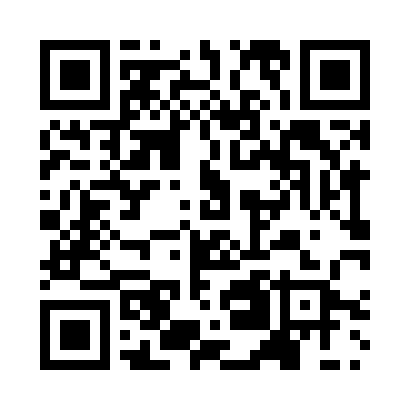 Prayer times for Chession, BelgiumMon 1 Apr 2024 - Tue 30 Apr 2024High Latitude Method: Angle Based RulePrayer Calculation Method: Muslim World LeagueAsar Calculation Method: ShafiPrayer times provided by https://www.salahtimes.comDateDayFajrSunriseDhuhrAsrMaghribIsha1Mon5:177:121:415:148:109:582Tue5:147:101:405:158:1110:003Wed5:127:081:405:168:1310:024Thu5:097:061:405:178:1510:045Fri5:067:041:405:188:1610:076Sat5:047:021:395:188:1810:097Sun5:016:591:395:198:1910:118Mon4:586:571:395:208:2110:139Tue4:556:551:385:218:2310:1510Wed4:526:531:385:228:2410:1711Thu4:506:511:385:228:2610:2012Fri4:476:491:385:238:2710:2213Sat4:446:471:375:248:2910:2414Sun4:416:451:375:248:3110:2715Mon4:386:431:375:258:3210:2916Tue4:356:401:375:268:3410:3117Wed4:326:381:365:278:3510:3418Thu4:296:361:365:278:3710:3619Fri4:266:341:365:288:3910:3820Sat4:236:321:365:298:4010:4121Sun4:206:301:365:298:4210:4322Mon4:176:281:355:308:4310:4623Tue4:146:261:355:318:4510:4824Wed4:116:241:355:318:4710:5125Thu4:086:231:355:328:4810:5426Fri4:056:211:355:338:5010:5627Sat4:026:191:355:338:5110:5928Sun3:596:171:345:348:5311:0229Mon3:556:151:345:358:5411:0430Tue3:526:131:345:358:5611:07